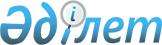 О районном бюджете на 2023-2025 годы
					
			С истёкшим сроком
			
			
		
					Решение Отрарского районного маслихата Туркестанской области от 20 декабря 2022 года № 23/125-VII. Прекращено действие в связи с истечением срока
      О районном бюджете на 2023-2025 годы
      Примечание ИЗПИ!
      Настоящее решение вводится в действие с 01.01.2023.
      В соответствии статьи 75 Бюджетного кодекса Республики Казахстан и статьи 6 Закона Республики Казахстан "О местном государственном управлении и самоуправлении в Республике Казахстан" маслихат Отрарского района РЕШИЛ:
      1. Утвердить районный бюджет Отырарского района на 2023-2025 годы согласно приложениям 1, 2 и 3 соответственно, в том числе на 2023 год в следующих объемах:
      1) доходы – 8 620 382 тысяч тенге:
      налоговые поступления – 2 420 235 тысяч тенге;
      неналоговые поступления – 26 269 тысяч тенге;
      поступления от продажи основного капитала – 6 491 тысяч тенге;
      поступления трансфертов – 6 167 387 тысяч тенге;
      2) затраты – 8 688 874 тысяч тенге;
      3) чистое бюджетное кредитование – 44 322 тысяч тенге:
      бюджетные кредиты – 62 100 тысяч тенге;
      погашение бюджетных кредитов – 17 778 тысяч тенге;
      4) сальдо по операциям с финансовыми активами – 0:
      приобретение финансовых активов – 0;
      поступление от продажи финансовых активов государства – 0;
      5) дефицит (профицит) бюджета – -112 814 тысяч тенге;
      6) финансирование дефицита (использование профицита) бюджета – 112 814 тысяч тенге;
      поступление займов – 62 100 тысяч тенге; 
      погашение займов – 17 778 тысяч тенге;
      используемые остатки бюджетных средств – 68 492 тысяч тенге.
      Сноска. Пункт 1 - в редакции решения Отрарского районного маслихата Туркестанской области от 14.12.2023 № 9/54-VIIІ (вводится в действие с 01.01.2023).


      2. Установить на 2023 год норматив распределения общей суммы поступления индивидуального подоходного налога и социального налога:
      на районный бюджет по корпоративному подоходному налогу с юридических лиц, за исключением поступлений от субъектов крупного предпринимательства и организаций нефтянного сектора 50 процентов;
      по индивидуальному подоходному налогу с доходов, облагаемых у источника выплаты:
      в районный бюджет – 49,4 процентов;
      в областной бюджет – 50,6 процентов;
      по индивидуальному подоходному налогу с доходов, не облагаемых у источника выплаты:
      в районный бюджет – 100 процентов;
      по индивидуальному подоходному налогу с доходов иностранных граждан, не облагаемых у источника выплатыв бюджеты районов (городов областного значения),
      в районный бюджет – 50 процентов;
      в областной бюджет – 50 процентов;
      по социальному налогу:
      в районный бюджет – 50 процентов;
      в областной бюджет – 50 процентов;
      3. Предусмотреть на 2023 год размер субвенций, передаваемых из областного бюджета в районный бюджет в сумме 2 745 638 тысяч тенге.
      4. Предусмотреть на 2023 год размеры субвенций, передаваемых из районного бюджета в бюджеты сельских округов и поселков общей сумме 705 523 тысяч тенге, в том числе:
      5. Утвердить резерв местного исполнительного органа района на 2023 год в сумме 37 968 тысяч тенге.
      6. Утвердить перечень бюджетных программ развития районного бюджета на 2023 год с разделением на бюджетные программы, направленные на реализацию бюджетных инвестиционных проектов (программ), согласно приложения 4.
      7. Настоящее решение вводится в действие с 1 января 2023 года.
      Секретарь маслихата Отрарского района      М.Манапов Районный бюджет на 2023 год
      Сноска. Приложение 1 - в редакции решения Отрарского районного маслихата Туркестанской области от 14.12.2023 № 9/54-VIIІ (вводится в действие с 01.01.2023). Районный бюджет на 2024 год Районный бюджет на 2025 год
					© 2012. РГП на ПХВ «Институт законодательства и правовой информации Республики Казахстан» Министерства юстиции Республики Казахстан
				
Караконырский сельский округ
52 889тысяч тенге;
Аккумский сельский округ
47 773тысяч тенге;
Коксарайский сельский округ
59 707тысяч тенге;
Балтаколский сельский округ
51 320тысяч тенге;
Талаптынский сельский округ
68 647тысяч тенге;
Шиликский сельский округ
52 489 тысяч тенге;
Шаульдерский сельский округ
63 848тысяч тенге;
Тимурский сельский округ
60 111тысяч тенге;
Маякумский сельский округ
52 107тысяч тенге;
Отырарский сельский округ
Актюбинский сельский округ
55 736тысяч тенге;
42 699тысяч тенге;
Когамский сельский округ
54 117тысяч тенге;
Каргалынский сельский округ
44 080тысяч тенге.Приложение 1 к решению
маслихата Отрарского района
от 20 декабря 2022 года
№ 23/126-VII
Категория
Категория
Категория
Наименование
Наименование
Наименование
сумма, тысяч тенге
 Класс
 Класс
 Класс
 Класс
 Класс
сумма, тысяч тенге
 Подкласс
 Подкласс
 Подкласс
 Подкласс
сумма, тысяч тенге
1. Доходы
8 620 382
1
Налоговые поступления
2 420 235
01
Подоходный налог
968 212
1
1
1
Корпоративный подоходный налог
112 803
2
2
2
Индивидуальный подоходный налог
855 409
03
Социальный налог
1 073 776
1
1
1
Социальный налог
1 073 776
04
Hалоги на собственность
346 552
1
1
1
Hалоги на имущество
346 552
05
Внутренние налоги на товары, работы и услуги
6 090
2
2
2
Акцизы
2 000
4
4
4
Сборы за ведение предпринимательской и профессиональной деятельности
4 090
08
Обязательные платежи, взимаемые за совершение юридически значимых действий и (или) выдачу документов уполномоченными на то государственными органами или должностными лицами
25 605
1
1
1
Государственная пошлина
25 605
2
Неналоговые поступления
26 269
01
Доходы от государственной собственности
9 559
1
1
1
Поступления части чистого дохода республиканских государственных предприятий
52
3
3
3
Дивиденды на государственные пакеты акций, находящиеся в коммунальной собственности
21
5
5
5
Доходы от аренды имущества, находящегося в государственной собственности
9 486
03
Поступления денег от проведения государственных закупок, организуемых государственными учреждениями, финансируемыми из государственного бюджета
89
1
1
1
Поступления денег от проведения государственных закупок, организуемых государственными учреждениями, финансируемыми из местного бюджета
89
04
Штрафы, пени, санкции, взыскания, налагаемые государственными учреждениями, финансируемыми из государственного бюджета, а также содержащимися и финансируемыми из бюджета (сметы расходов) Национального Банка Республики Казахстан
131
1
1
1
Штрафы, пени, санкции, взыскания по бюджетным кредитам (займам), выданным из местного бюджета специализированным организациям, физическим лицам
131
06
Прочие неналоговые поступления
16 490
1
1
1
Прочие неналоговые поступления
16 490
3
Поступления от продажи основного капитала
6 491
01
Продажа государственного имущества, закрепленного за государственными учреждениями
6 491
1
1
1
Продажа государственного имущества, закрепленного за государственными учреждениями
6 491
4
Поступления трансфертов 
6 167 387
02
Трансферты из вышестоящих органов государственного управления
6 167 387
2
2
2
Трансферты из областного бюджета
6 167 387
Функциональная группа
Функциональная группа
Функциональная группа
Функциональная группа
Функциональная группа
Функциональная группа
сумма,
тысяч тенге
Функциональная подгруппа
Функциональная подгруппа
Функциональная подгруппа
Функциональная подгруппа
Функциональная подгруппа
сумма,
тысяч тенге
Администратор бюджетных программ
Администратор бюджетных программ
Администратор бюджетных программ
Администратор бюджетных программ
сумма,
тысяч тенге
Программа
Программа
сумма,
тысяч тенге
Наименование
2. Затраты
8 688 874
01
Государственные услуги общего характера
678 760
1
Представительные, исполнительные и другие органы, выполняющие общие функции государственного управления
328 849
112
112
Аппарат маслихата района (города областного значения)
52 834
001
Услуги по обеспечению деятельности маслихата района (города областного значения)
52 834
122
122
Аппарат акима района (города областного значения)
276 015
001
Услуги по обеспечению деятельности акима района (города областного значения)
222 385
003
Капитальные расходы государственного органа
20 302
113
Целевые текущие трансферты нижестоящим бюджетам
33 328
2
Финансовая деятельность
1 300
459
459
Отдел экономики и финансов района (города областного значения)
1 300
003
Проведение оценки имущества в целях налогообложения
1 300
9
Прочие государственные услуги общего характера
348 611
454
454
Отдел предпринимательства и сельского хозяйства района (города областного значения)
74 183
001
Услуги по реализации государственной политики на местном уровне в области развития предпринимательства и сельского
65 183
007
Капитальные расходы государственного органа
9 000
458
458
Отдел жилищно-коммунального хозяйства, пассажирского транспорта и автомобильных дорог района (города областного значения)
209 539
001
Услуги по реализации государственной политики на местном уровне в области жилищно-коммунального хозяйства, пассажирского транспорта и автомобильных дорог 
98 428
013
Капитальные расходы государственного органа
55
067
Капитальные расходы подведомственных государственных учреждений и организаций
111 056
459
459
Отдел экономики и финансов района (города областного значения)
60 449
001
Услуги по реализации государственной политики в области формирования и развития экономической политики, государственного планирования, исполнения бюджета и управления коммунальной собственностью района (города областного значения)
60 449
472
472
Отдел строительства, архитектуры и градостроительства района (города областного значения)
4 440 
040
Развитие объектов государственных органов
4 440
02
Оборона
33 005
1
Военные нужды
32 535
122
122
Аппарат акима района (города областного значения)
32 535
005
Мероприятия в рамках исполнения всеобщей воинской обязанности
32 535
2
Организация работы по чрезвычайным ситуациям
470
122
122
Аппарат акима района (города областного значения)
470
006
Предупреждение и ликвидация чрезвычайных ситуаций масштаба района (города областного значения)
470
03
Общественный порядок, безопасность, правовая, судебная, уголовно-исполнительная деятельность
28 396
9
Прочие услуги в области общественного порядка и безопасности
28 396
458
458
Отдел жилищно-коммунального хозяйства, пассажирского транспорта и автомобильных дорог района (города областного значения)
28 396
021
Обеспечение безопасности дорожного движения в населенных пунктах
28 396
06
Социальная помощь и социальное обеспечение
1 450 898
1
Социальное обеспечение
152 922
451
451
Отдел занятости и социальных программ района (города областного значения)
152 922
005
Государственная адресная социальная помощь
152 922
2
Социальная помощь
1 218 468
451
451
Отдел занятости и социальных программ района (города областного значения)
1 218 468
002
Программа занятости
483 431
006
Оказание жилищной помощи
73
007
Социальная помощь отдельным категориям нуждающихся граждан по решениям местных представительных органов
57 551
010
Материальное обеспечение детей с инвалидностью, воспитывающихся и обучающихся на дому
9 064
014
Оказание социальной помощи нуждающимся гражданам на дому
225 747
015
Территориальные центры социального обслуживания пенсионеров и лиц с инвалидностью
72 076
017
Обеспечение нуждающихся лиц с инвалидностью протезно-ортопедическими, сурдотехническими и тифлотехническими средствами, специальными средствами передвижения, обязательными гигиеническими средствами, а также предоставление услуг санаторно-курортного лечения, специалиста жестового языка, индивидуальных помощников в соответствии с индивидуальной программой реабилитации лица с инвалидностью
294 085
023
Обеспечение деятельности центров занятости
76 441
9
Прочие услуги в области социальной помощи и социального обеспечения
79 508 
451
451
Отдел занятости и социальных программ района (города областного значения)
73 949
001
Услуги по реализации государственной политики на местном уровне в области обеспечения занятости и реализации социальных программ для населения
72 173
011
Оплата услуг по зачислению, выплате и доставке пособий и других социальных выплат
250
050
Обеспечение прав и улучшение качества жизни лиц с инвалидностью в Республике Казахстан
1 526
458
458
Отдел жилищно-коммунального хозяйства, пассажирского транспорта и автомобильных дорог района (города областного значения)
5 559 
094
Предоставление жилищных сертификатов как социальная помощь
5 559
07
Жилищно-коммунальное хозяйство
2 557 189
1
Жилищное хозяйство
851 100
463
463
Отдел земельных отношений района (города областного значения)
130 176
016
Изъятие земельных участков для государственных нужд
130 176
472
472
Отдел строительства, архитектуры и градостроительства района (города областного значения)
720 924
003
Строительство и (или) приобретение жилья государственного коммунального жилищного фонда
42 046
004
Проектирование, развитие, обустройство и (или) приобретение инженерно-коммуникационной инфраструктуры 
466 778
098
Приобретение жилья коммунального жилищного фонда
212 100
2
Коммунальное хозяйство
797 339
458
458
Отдел жилищно-коммунального хозяйства, пассажирского транспорта и автомобильных дорог района (города областного значения)
797 339
012
Функционирование системы водоснабжения и водоотведения
132 641
026
Организация эксплуатации тепловых сетей, находящихся в коммунальной собственности районов (городов областного значения)
237 362
027
Организация эксплуатации сетей газификации, находящихся в коммунальной собственности районов (городов областного значения)
26 046
058
Развитие системы водоснабжения и водоотведения в сельских населенных пунктах
401 290
3
Благоустройство населенных пунктов
908 750
458
458
Отдел жилищно-коммунального хозяйства, пассажирского транспорта и автомобильных дорог района (города областного значения)
908 750
015
Освещение улиц в населенных пунктах
196 773
018
Благоустройство и озеленение населенных пунктов
711 977
08
Культура, спорт, туризм и информационное пространство
895 855
1
Деятельность в области культуры
377 258 
457
457
Отдел культуры, развития языков, физической культуры и спорта района (города областного значения)
350 821
003
Поддержка культурно-досуговой работы
350 821
472
472
Отдел строительства, архитектуры и градостроительства района (города областного значения)
26 437 
011
Развитие объектов культуры
26 437
2
Спорт
116 047
457
457
Отдел культуры, развития языков, физической культуры и спорта района (города областного значения)
103 047
008
Развитие массового спорта и национальных видов спорта
89 047
009
Проведение спортивных соревнований на районном (города областного значения) уровне
7 000
010
Подготовка и участие членов сборных команд района (города областного значения) по различным видам спорта на областных спортивных соревнованиях
7 000
472
472
Отдел строительства, архитектуры и градостроительства района (города областного значения)
13 000
008
Развитие объектов спорта
13 000
3
Информационное пространство
249 927
457
457
Отдел культуры, развития языков, физической культуры и спорта района (города областного значения)
222 272
006
Функционирование районных (городских) библиотек
199 359
007
Развитие государственного языка и других языков народа Казахстана
22 913
456
456
Отдел внутренней политики района (города областного значения)
27 655
002
Услуги по проведению государственной информационной политики
27 655
9
Прочие услуги по организации культуры, спорта, туризма и информационного пространства
152 623
457
457
Отдел культуры, развития языков, физической культуры и спорта района (города областного значения)
46 054
001
Услуги по реализации государственной политики на местном уровне в области культуры, развития языков, физической культуры и спорта
42 437
014
Капитальные расходы государственных органов
617
032
Капитальные расходы подведомственных государственных учреждений и организаций
3 000
456
456
Отдел внутренней политики района (города областного значения)
106 569
001
Услуги по реализации государственной политики на местном уровне в области информации, укрепления государственности и формирования социального оптимизма граждан
34 270
003
Реализация мероприятий в сфере молодежной политики
70 415
006
Капитальные расходы государственного органа
1 884
9
Топливно-энергетический комплекс и недропользование
474 856
1
Топливо и энергетика
50 028
458
458
Отдел жилищно-коммунального хозяйства, пассажирского транспорта и автомобильных дорог района (города областного значения)
50 028
019
Развитие теплоэнергетической системы
50 028
9
Прочие услуги в области топливно-энергетического комплекса и недропользования
424 828
458
458
Отдел жилищно-коммунального хозяйства, пассажирского транспорта и автомобильных дорог района (города областного значения)
193 522
036
Развитие газотранспортной системы
193 522
472
472
Отдел строительства, архитектуры и градостроительства района (города областного значения)
231 306
036
Развитие газотранспортной системы
231 306
10
Сельское, водное, лесное, рыбное хозяйство, особо охраняемые природные территории, охрана окружающей среды и животного мира, земельные отношения
76 905 
6
Земельные отношения
65 993
463
463
Отдел земельных отношений района (города областного значения)
65 993
001
Услуги по реализации государственной политики в области регулирования земельных отношений на территории района (города областного значения)
64 993
007
Капитальные расходы государственных органов
1 000
9
Прочие услуги в области сельского, водного, лесного, рыбного хозяйства, охраны окружающей среды и земельных отношений
10 912
459
459
Отдел экономики и финансов района (города областного значения)
10 912
099
Реализация мер по оказанию социальной поддержки специалистов
10 912
11
Промышленность, архитектурная, градостроительная и строительная деятельность
136 390
2
Архитектурная, градостроительная и строительная деятельность
136 390
472
472
Отдел строительства, архитектуры и градостроительства района (города областного значения)
136 390
001
Услуги по реализации государственной политики в области строительства, архитектуры и градостроительства на местном уровне
75 860 
013
Разработка схем градостроительного развития территории района, генеральных планов городов районного (областного) значения, поселков и иных сельских населенных пунктов
60 530
12
Транспорт и коммуникации
454 240
1
Автомобильный транспорт
451 240
458
458
Отдел жилищно-коммунального хозяйства, пассажирского транспорта и автомобильных дорог района (города областного значения)
451 240
023
Обеспечение функционирования автомобильных дорог
451 240
9
Прочие услуги в сфере транспорта и коммуникаций
3 000
458
458
Отдел жилищно-коммунального хозяйства, пассажирского транспорта и автомобильных дорог района (города областного значения)
3 000
037
Субсидирование пассажирских перевозок по социально значимым городским (сельским), пригородным и внутрирайонным сообщениям
3 000
13
Прочие
1 144 857
9
Прочие
1 144 857
458
458
Отдел жилищно-коммунального хозяйства, пассажирского транспорта и автомобильных дорог района (города областного значения)
872 311
062
Реализация мероприятий по социальной и инженерной инфраструктуре в сельских населенных пунктах в рамках проекта "Ауыл-Ел бесігі"
491 625
064
Развитие социальной и инженерной инфраструктуры в сельских населенных пунктах в рамках проекта "Ауыл-Ел бесігі"
380 686
457
457
Отдел культуры, развития языков, физической культуры и спорта района (города областного значения)
72 546
096
Выполнение государственных обязательств по проектам государственно-частного партнерства
72 546
472
472
Отдел строительства, архитектуры и градостроительства района (города областного значения)
200 000
079
Развитие социальной и инженерной инфраструктуры в сельских населенных пунктах в рамках проекта "Ауыл-Ел бесігі"
200 000
14
Обслуживание долга
18
1
Обслуживание долга
18
459
459
Отдел экономики и финансов района (города областного значения)
18
021
Обслуживание долга местных исполнительных органов по выплате вознаграждений и иных платежей по займам из областного бюджета
18
15
Трансферты
757 505
1
Трансферты
757 505
459
459
Отдел экономики и финансов района (города областного значения)
757 505
006
Возврат неиспользованных (недоиспользованных) целевых трансфертов
4
024
Целевые текущие трансферты из нижестоящего бюджета на компенсацию потерь вышестоящего бюджета в связи с изменением законодательства
51 895
038
Субвенции
705 523
054
Возврат сумм неиспользованных (недоиспользованных) целевых трансфертов, выделенных из республиканского бюджета за счет целевого трансферта из Национального фонда Республики Казахстан
83
3. Чистое бюджетное кредитование
44 322
Бюджетные кредиты
62 100
10
Сельское, водное, лесное, рыбное хозяйство, особо охраняемые природные территории, охрана окружающей среды и животного мира, земельные отношения
62 100
1
Прочие услуги в области сельского, водного, лесного, рыбного хозяйства, охраны окружающей среды и земельных отношений
62 100
459
459
Отдел экономики и финансов района (города областного значения)
62 100
018
Бюджетные кредиты для реализации мер социальной поддержки специалистов
62 100
Погашение бюджетных кредитов
17 778
5
Погашение бюджетных кредитов
17 778
01
Погашение бюджетных кредитов
17 778
1
1
Погашение бюджетных кредитов, выданных из государственного бюджета
17 778
13
Погашение бюджетных кредитов, выданных из местного бюджета банкам-заемщикам
17 778
4. Сальдо по операциям с финансовыми активами
0
Приобретение финансовых активов 
0
Поступления от продажи финансовых активов государства 
0
5. Дефицит (профицит) бюджета
-112 814
6. Финансирование дефицита (использование профицита) бюджета
112 814
7
Поступление займов
62 100
01
Внутренние государственные займы
62 100
2
2
Договоры займа
62 100
3
Займы, получаемые местным исполнительным органом района (города областного значения)
62 100
16
Погашение займов
17 778
1
Погашение займов
17 778
459
459
Отдел экономики и финансов района (города областного значения)
17 778
005
Погашение долга местного исполнительного органа перед вышестоящим бюджетом
17 777
022
Возврат неиспользованных бюджетных кредитов, выданных из местного бюджета
1
8
Используемые остатки бюджетных средств
68 492
01
Остатки бюджетных средств
68 492
1
1
Свободные остатки бюджетных средств
68 492Приложение 2 к решению
маслихата Отрарского района
от 20 декабря 2022 года
№ 23/126-VII
Категория
Категория
Категория
Категория
Категория
сумма, тысяч тенге
 Класс
 Класс
 Класс
 Класс
сумма, тысяч тенге
Подкласс
Подкласс
Подкласс
сумма, тысяч тенге
Наименование
Наименование
сумма, тысяч тенге
1. Доходы
1. Доходы
4 976 405
1
Налоговые поступления
Налоговые поступления
2 067 238
01
Подоходный налог
Подоходный налог
910 296
1
Корпоративный подоходный налог
Корпоративный подоходный налог
48 493
2
Индивидуальный подоходный налог
Индивидуальный подоходный налог
861 803
03
Социальный налог
Социальный налог
674 637
1
Социальный налог
Социальный налог
674 637
04
Hалоги на собственность
Hалоги на собственность
453 160
1
Hалоги на имущество
Hалоги на имущество
453 160
05
Внутренние налоги на товары, работы и услуги
Внутренние налоги на товары, работы и услуги
8 101
2
Акцизы
Акцизы
2 924
4
Сборы за ведение предпринимательской и профессиональной деятельности
Сборы за ведение предпринимательской и профессиональной деятельности
5 177
08
Обязательные платежи, взимаемые за совершение юридически значимых действий и (или) выдачу документов уполномоченными на то государственными органами или должностными лицами
Обязательные платежи, взимаемые за совершение юридически значимых действий и (или) выдачу документов уполномоченными на то государственными органами или должностными лицами
21 044
1
Государственная пошлина
Государственная пошлина
21 044
2
Неналоговые поступления
Неналоговые поступления
17 969
01
Доходы от государственной собственности
Доходы от государственной собственности
10 642
1
Поступления части чистого дохода республиканских государственных предприятий
Поступления части чистого дохода республиканских государственных предприятий
19
5
Доходы от аренды имущества, находящегося в государственной собственности
Доходы от аренды имущества, находящегося в государственной собственности
10 623
06
Прочие неналоговые поступления
Прочие неналоговые поступления
7 327
1
Прочие неналоговые поступления
Прочие неналоговые поступления
7 327
3
Поступления от продажи основного капитала
Поступления от продажи основного капитала
1 962
01
Продажа государственного имущества, закрепленного за государственными учреждениями
Продажа государственного имущества, закрепленного за государственными учреждениями
1 962
1
Продажа государственного имущества, закрепленного за государственными учреждениями
Продажа государственного имущества, закрепленного за государственными учреждениями
1 962
4
Поступления трансфертов 
Поступления трансфертов 
2 889 236
02
Трансферты из вышестоящих органов государственного управления
Трансферты из вышестоящих органов государственного управления
2 889 236
2
Трансферты из областного бюджета
Трансферты из областного бюджета
2 889 236
Субвенции
Субвенции
2 889 236
Функциональная группа
Функциональная группа
Функциональная группа
Функциональная группа
Функциональная группа
сумма,
тысяч тенге
Функциональная подгруппа
Функциональная подгруппа
Функциональная подгруппа
Функциональная подгруппа
сумма,
тысяч тенге
Администратор бюджетных программ
Администратор бюджетных программ
Администратор бюджетных программ
сумма,
тысяч тенге
Программа
Программа
сумма,
тысяч тенге
Наименование
2. Затраты
4 976 405
01
Государственные услуги общего характера
685 383
1
Представительные, исполнительные и другие органы, выполняющие общие функции государственного управления
344 324
112
Аппарат маслихата района (города областного значения)
52 834
001
Услуги по обеспечению деятельности маслихата района (города областного значения)
52 834
122
Аппарат акима района (города областного значения)
291 490
001
Услуги по обеспечению деятельности акима района (города областного значения)
229 476
003
Капитальные расходы государственного органа
21 238
113
Целевые текущие трансферты нижестоящим бюджетам
40 776
2
Финансовая деятельность
1 800
459
Отдел экономики и финансов района (города областного значения)
1 800
003
Проведение оценки имущества в целях налогообложения
1 300
010
Приватизация, управление коммунальным имуществом, постприватизационная деятельность и регулирование споров, связанных с этим
500
9
Прочие государственные услуги общего характера
339 259
454
Отдел предпринимательства и сельского хозяйства района (города областного значения)
74 641
001
Услуги по реализации государственной политики на местном уровне в области развития предпринимательства и сельского
65 641
007
Капитальные расходы государственного органа
9 000
458
Отдел жилищно-коммунального хозяйства, пассажирского транспорта и автомобильных дорог района (города областного значения)
203 731
001
Услуги по реализации государственной политики на местном уровне в области жилищно-коммунального хозяйства, пассажирского транспорта и автомобильных дорог 
82 634
013
Капитальные расходы государственного органа
1 000
067
Капитальные расходы подведомственных государственных учреждений и организаций
120 097
459
Отдел экономики и финансов района (города областного значения)
51 887
001
Услуги по реализации государственной политики в области формирования и развития экономической политики, государственного планирования, исполнения бюджета и управления коммунальной собственностью района (города областного значения)
51 887
472
Отдел строительства, архитектуры и градостроительства района (города областного значения)
9 000
040
Развитие объектов государственных органов
9 000
02
Оборона
52 235
1
Военные нужды
35 735
122
Аппарат акима района (города областного значения)
35 735
005
Мероприятия в рамках исполнения всеобщей воинской обязанности
35 735
2
Организация работы по чрезвычайным ситуациям
16 500
122
Аппарат акима района (города областного значения)
16 500
006
Предупреждение и ликвидация чрезвычайных ситуаций масштаба района (города областного значения)
16 000
007
Мероприятия по профилактике и тушению степных пожаров районного (городского) масштаба, а также пожаров в населенных пунктах, в которых не созданы органы государственной противопожарной службы
500
03
Общественный порядок, безопасность, правовая, судебная, уголовно-исполнительная деятельность
28 400
9
Прочие услуги в области общественного порядка и безопасности
28 400
458
Отдел жилищно-коммунального хозяйства, пассажирского транспорта и автомобильных дорог района (города областного значения)
28 400
021
Обеспечение безопасности дорожного движения в населенных пунктах
28 400
06
Социальная помощь и социальное обеспечение
640 456
1
Социальное обеспечение
84 239
451
Отдел занятости и социальных программ района (города областного значения)
84 239
005
Государственная адресная социальная помощь
84 239
2
Социальная помощь
482 046
451
Отдел занятости и социальных программ района (города областного значения)
482 046
002
Программа занятости
72 000
004
Оказание социальной помощи на приобретение топлива специалистам здравоохранения, образования, социального обеспечения, культуры и спорта в сельской местности в соответствии с законодательством Республики Казахстан
26 178
006
Оказание жилищной помощи
580
007
Социальная помощь отдельным категориям нуждающихся граждан по решениям местных представительных органов
84 077
010
Материальное обеспечение детей с инвалидностью, воспитывающихся и обучающихся на дому
9 227
014
Оказание социальной помощи нуждающимся гражданам на дому
118 112
015
Территориальные центры социального обслуживания пенсионеров и инвалидов
34 960
017
Обеспечение нуждающихся инвалидов обязательными гигиеническими средствами и предоставление услуг специалистами жестового языка, индивидуальными помощниками в соответствии с индивидуальной программой реабилитации инвалида
62 221
023
Обеспечение деятельности центров занятости
74 691
9
Прочие услуги в области социальной помощи и социального обеспечения
74 171
451
Отдел занятости и социальных программ района (города областного значения)
69 171
001
Услуги по реализации государственной политики на местном уровне в области обеспечения занятости и реализации социальных программ для населения
66 745
011
Оплата услуг по зачислению, выплате и доставке пособий и других социальных выплат
1 500
050
Обеспечение прав и улучшение качества жизни лиц с инвалидностью в Республике Казахстан
926
458
Отдел жилищно-коммунального хозяйства, пассажирского транспорта и автомобильных дорог района (города областного значения)
5 000
094
Предоставление жилищных сертификатов как социальная помощь
5 000
07
Жилищно-коммунальное хозяйство
1 471 329
1
Жилищное хозяйство
44 049
472
Отдел строительства, архитектуры и градостроительства района (города областного значения)
44 049
003
Строительство и (или) приобретение жилья государственного коммунального жилищного фонда
42 049
004
Проектирование, развитие, обустройство и (или) приобретение инженерно-коммуникационной инфраструктуры 
2 000
2
Коммунальное хозяйство
404 704
458
Отдел жилищно-коммунального хозяйства, пассажирского транспорта и автомобильных дорог района (города областного значения)
404 704
012
Функционирование системы водоснабжения и водоотведения
121 104
026
Организация эксплуатации тепловых сетей, находящихся в коммунальной собственности районов (городов областного значения)
227 600
058
Развитие системы водоснабжения и водоотведения в сельских населенных пунктах
56 000
3
Благоустройство населенных пунктов
1 022 576
458
Отдел жилищно-коммунального хозяйства, пассажирского транспорта и автомобильных дорог района (города областного значения)
1 022 576
015
Освещение улиц в населенных пунктах
166 390
018
Благоустройство и озеленение населенных пунктов
856 186
08
Культура, спорт, туризм и информационное пространство
787 589
1
Деятельность в области культуры
328 259
457
Отдел культуры, развития языков, физической культуры и спорта района (города областного значения)
294 104
003
Поддержка культурно-досуговой работы
294 104
472
Отдел строительства, архитектуры и градостроительства района (города областного значения)
34 155
011
Развитие объектов культуры
34 155
2
Спорт
87 718
457
Отдел культуры, развития языков, физической культуры и спорта района (города областного значения)
87 718
008
Развитие массового спорта и национальных видов спорта
77 718
009
Проведение спортивных соревнований на районном (города областного значения) уровне
5 000
010
Подготовка и участие членов сборных команд района (города областного значения) по различным видам спорта на областных спортивных соревнованиях
5 000
3
Информационное пространство
217 775
457
Отдел культуры, развития языков, физической культуры и спорта района (города областного значения)
193 379
006
Функционирование районных (городских) библиотек
168 236
007
Развитие государственного языка и других языков народа Казахстана
25 143
456
Отдел внутренней политики района (города областного значения)
24 396
002
Услуги по проведению государственной информационной политики
24 396
9
Прочие услуги по организации культуры, спорта, туризма и информационного пространства
153 837
457
Отдел культуры, развития языков, физической культуры и спорта района (города областного значения)
43 492
001
Услуги по реализации государственной политики на местном уровне в области культуры, развития языков, физической культуры и спорта
39 492
014
Капитальные расходы государственных органов
1 000
032
Капитальные расходы подведомственных государственных учреждений и организаций
3 000
456
Отдел внутренней политики района (города областного значения)
110 345
001
Услуги по реализации государственной политики на местном уровне в области информации, укрепления государственности и формирования социального оптимизма граждан
33 726
003
Реализация мероприятий в сфере молодежной политики
74 619
006
Капитальные расходы государственного органа
2 000
9
Топливно-энергетический комплекс и недропользование
55 201
1
Топливо и энергетика
55 201
458
Отдел жилищно-коммунального хозяйства, пассажирского транспорта и автомобильных дорог района (города областного значения)
55 201
019
Развитие теплоэнергетической системы
55 201
10
Сельское, водное, лесное, рыбное хозяйство, особо охраняемые природные территории, охрана окружающей среды и животного мира, земельные отношения
76 989
1
Сельское хозяйство
1 000
472
Отдел строительства, архитектуры и градостроительства района (города областного значения)
1 000
010
Развитие объектов сельского хозяйства
1 000
6
Земельные отношения
65 489
463
Отдел земельных отношений района (города областного значения)
65 489
001
Услуги по реализации государственной политики в области регулирования земельных отношений на территории района (города областного значения)
64 489
007
Капитальные расходы государственных органов
1 000
9
Прочие услуги в области сельского, водного, лесного, рыбного хозяйства, охраны окружающей среды и земельных отношений
10 500
459
Отдел экономики и финансов района (города областного значения)
10 500
099
Реализация мер по оказанию социальной поддержки специалистов
10 500
11
Промышленность, архитектурная, градостроительная и строительная деятельность
60 889
2
Архитектурная, градостроительная и строительная деятельность
60 889
472
Отдел строительства, архитектуры и градостроительства района (города областного значения)
60 889
001
Услуги по реализации государственной политики в области строительства, архитектуры и градостроительства на местном уровне
47 013
013
Разработка схем градостроительного развития территории района, генеральных планов городов районного (областного) значения, поселков и иных сельских населенных пунктов
13 876
12
Транспорт и коммуникации
298 103
1
Автомобильный транспорт
290 503
458
Отдел жилищно-коммунального хозяйства, пассажирского транспорта и автомобильных дорог района (города областного значения)
290 503
023
Обеспечение функционирования автомобильных дорог
290 503
9
Прочие услуги в сфере транспорта и коммуникаций
7 600
458
Отдел жилищно-коммунального хозяйства, пассажирского транспорта и автомобильных дорог района (города областного значения)
7 600
037
Субсидирование пассажирских перевозок по социально значимым городским (сельским), пригородным и внутрирайонным сообщениям
7 600
13
Прочие
114 289
9
Прочие
114 289
459
Отдел экономики и финансов района (города областного значения)
41 743
012
Резерв местного исполнительного органа района (города областного значения) 
41 743
457
Отдел культуры, развития языков, физической культуры и спорта района (города областного значения)
72 546
096
Выполнение государственных обязательств по проектам государственно-частного партнерства
72 546
14
Обслуживание долга
19
1
Обслуживание долга
19
459
Отдел экономики и финансов района (города областного значения)
19
021
Обслуживание долга местных исполнительных органов по выплате вознаграждений и иных платежей по займам из областного бюджета
19
15
Трансферты
705 523
1
Трансферты
705 523
459
Отдел экономики и финансов района (города областного значения)
705 523
038
Субвенции
705 523
3. Чистое бюджетное кредитование
44 323
Бюджетные кредиты
62 100
10
Сельское, водное, лесное, рыбное хозяйство, особо охраняемые природные территории, охрана окружающей среды и животного мира, земельные отношения
62 100
1
Прочие услуги в области сельского, водного, лесного, рыбного хозяйства, охраны окружающей среды и земельных отношений
62 100
459
Отдел экономики и финансов района (города областного значения)
62 100
018
Бюджетные кредиты для реализации мер социальной поддержки специалистов
62 100
Погашение бюджетных кредитов
17 777
5
Погашение бюджетных кредитов
17 777
01
Погашение бюджетных кредитов
17 777
1
Погашение бюджетных кредитов, выданных из государственного бюджета
17 777
13
Погашение бюджетных кредитов, выданных из местного бюджета банкам-заемщикам
17 777
4. Сальдо по операциям с финансовыми активами
0
Приобретение финансовых активов 
0
Поступления от продажи финансовых активов государства 
0
5. Дефицит (профицит) бюджета
-44 323
6. Финансирование дефицита (использование профицита) бюджета
44 323
7
Поступление займов
62 100
01
Внутренние государственные займы
62 100
2
Договоры займа
62 100
3
Займы, получаемые местным исполнительным органом района (города областного значения)
62 100
16
Погашение займов
62 100
1
Погашение займов
17 777
459
Отдел экономики и финансов района (города областного значения)
17 777
005
Погашение долга местного исполнительного органа перед вышестоящим бюджетом
17 777
8
Используемые остатки бюджетных средств
17 777
01
Остатки бюджетных средств
0
1
Свободные остатки бюджетных средств
0Приложение 3 к решению
маслихата Отрарского района
от 20 декабря 2022 года
№ 23/126-VII
Категория
Категория
Категория
Категория
Категория
сумма, тысяч тенге
Класс
Класс
Класс
Класс
сумма, тысяч тенге
Подкласс
Подкласс
Подкласс
сумма, тысяч тенге
Наименование
Наименование
сумма, тысяч тенге
1. Доходы
1. Доходы
5 295 222
1
Налоговые поступления
Налоговые поступления
2 175 517
01
Подоходный налог
Подоходный налог
962 079
1
Корпоративный подоходный налог
Корпоративный подоходный налог
52 890
2
Индивидуальный подоходный налог
Индивидуальный подоходный налог
909 189
03
Социальный налог
Социальный налог
713 607
1
Социальный налог
Социальный налог
713 607
04
Hалоги на собственность
Hалоги на собственность
469 638
1
Hалоги на имущество
Hалоги на имущество
469 638
05
Внутренние налоги на товары, работы и услуги
Внутренние налоги на товары, работы и услуги
8 413
2
Акцизы
Акцизы
3 042
4
Сборы за ведение предпринимательской и профессиональной деятельности
Сборы за ведение предпринимательской и профессиональной деятельности
5 371
08
Обязательные платежи, взимаемые за совершение юридически значимых действий и (или) выдачу документов уполномоченными на то государственными органами или должностными лицами
Обязательные платежи, взимаемые за совершение юридически значимых действий и (или) выдачу документов уполномоченными на то государственными органами или должностными лицами
21 780
1
Государственная пошлина
Государственная пошлина
21 780
2
Неналоговые поступления
Неналоговые поступления
18 507
01
Доходы от государственной собственности
Доходы от государственной собственности
11 014
1
Поступления части чистого дохода республиканских государственных предприятий
Поступления части чистого дохода республиканских государственных предприятий
19
5
Доходы от аренды имущества, находящегося в государственной собственности
Доходы от аренды имущества, находящегося в государственной собственности
10 995
06
Прочие неналоговые поступления
Прочие неналоговые поступления
7 493
1
Прочие неналоговые поступления
Прочие неналоговые поступления
7 493
3
Поступления от продажи основного капитала
Поступления от продажи основного капитала
2 060
01
Продажа государственного имущества, закрепленного за государственными учреждениями
Продажа государственного имущества, закрепленного за государственными учреждениями
2 060
1
Продажа государственного имущества, закрепленного за государственными учреждениями
Продажа государственного имущества, закрепленного за государственными учреждениями
2 060
4
Поступления трансфертов 
Поступления трансфертов 
3 099 138
02
Трансферты из вышестоящих органов государственного управления
Трансферты из вышестоящих органов государственного управления
3 099 138
2
Трансферты из областного бюджета
Трансферты из областного бюджета
3 099 138
Субвенции
Субвенции
3 099 138
Функциональная группа
Функциональная группа
Функциональная группа
Функциональная группа
Функциональная группа
сумма, тысяч тенге
Функциональная подгруппа
Функциональная подгруппа
Функциональная подгруппа
Функциональная подгруппа
сумма, тысяч тенге
Администратор бюджетных программ
Администратор бюджетных программ
Администратор бюджетных программ
сумма, тысяч тенге
Программа
Программа
сумма, тысяч тенге
Наименование
2. Затраты
5 295 222
01
Государственные услуги общего характера
685 383
1
Представительные, исполнительные и другие органы, выполняющие общие функции государственного управления
344 324
112
Аппарат маслихата района (города областного значения)
52 834
001
Услуги по обеспечению деятельности маслихата района (города областного значения)
52 834
122
Аппарат акима района (города областного значения)
291 490
001
Услуги по обеспечению деятельности акима района (города областного значения)
229 476
003
Капитальные расходы государственного органа
21 238
113
Целевые текущие трансферты нижестоящим бюджетам
40 776
2
Финансовая деятельность
1 800
459
Отдел экономики и финансов района (города областного значения)
1 800
003
Проведение оценки имущества в целях налогообложения
1 300
010
Приватизация, управление коммунальным имуществом, постприватизационная деятельность и регулирование споров, связанных с этим
500
9
Прочие государственные услуги общего характера
339 259
454
Отдел предпринимательства и сельского хозяйства района (города областного значения)
74 641
001
Услуги по реализации государственной политики на местном уровне в области развития предпринимательства и сельского
65 641
007
Капитальные расходы государственного органа
9 000
458
Отдел жилищно-коммунального хозяйства, пассажирского транспорта и автомобильных дорог района (города областного значения)
203 731
001
Услуги по реализации государственной политики на местном уровне в области жилищно-коммунального хозяйства, пассажирского транспорта и автомобильных дорог 
82 634
013
Капитальные расходы государственного органа
1 000
067
Капитальные расходы подведомственных государственных учреждений и организаций
120 097
459
Отдел экономики и финансов района (города областного значения)
51 887
001
Услуги по реализации государственной политики в области формирования и развития экономической политики, государственного планирования, исполнения бюджета и управления коммунальной собственностью района (города областного значения)
51 887
472
Отдел строительства, архитектуры и градостроительства района (города областного значения)
9 000
040
Развитие объектов государственных органов
9 000
02
Оборона
52 235
1
Военные нужды
35 735
122
Аппарат акима района (города областного значения)
35 735
005
Мероприятия в рамках исполнения всеобщей воинской обязанности
35 735
2
Организация работы по чрезвычайным ситуациям
16 500
122
Аппарат акима района (города областного значения)
16 500
006
Предупреждение и ликвидация чрезвычайных ситуаций масштаба района (города областного значения)
16 000
007
Мероприятия по профилактике и тушению степных пожаров районного (городского) масштаба, а также пожаров в населенных пунктах, в которых не созданы органы государственной противопожарной службы
500
03
Общественный порядок, безопасность, правовая, судебная, уголовно-исполнительная деятельность
28 400
9
Прочие услуги в области общественного порядка и безопасности
28 400
458
Отдел жилищно-коммунального хозяйства, пассажирского транспорта и автомобильных дорог района (города областного значения)
28 400
021
Обеспечение безопасности дорожного движения в населенных пунктах
28 400
06
Социальная помощь и социальное обеспечение
640 456
1
Социальное обеспечение
84 239
451
Отдел занятости и социальных программ района (города областного значения)
84 239
005
Государственная адресная социальная помощь
84 239
2
Социальная помощь
482 046
451
Отдел занятости и социальных программ района (города областного значения)
482 046
002
Программа занятости
72 000
004
Оказание социальной помощи на приобретение топлива специалистам здравоохранения, образования, социального обеспечения, культуры и спорта в сельской местности в соответствии с законодательством Республики Казахстан
26 178
006
Оказание жилищной помощи
580
007
Социальная помощь отдельным категориям нуждающихся граждан по решениям местных представительных органов
84 077
010
Материальное обеспечение детей с инвалидностью, воспитывающихся и обучающихся на дому
9 227
014
Оказание социальной помощи нуждающимся гражданам на дому
118 112
015
Территориальные центры социального обслуживания пенсионеров и инвалидов
34 960
017
Обеспечение нуждающихся инвалидов обязательными гигиеническими средствами и предоставление услуг специалистами жестового языка, индивидуальными помощниками в соответствии с индивидуальной программой реабилитации инвалида
62 221
023
Обеспечение деятельности центров занятости
74 691
9
Прочие услуги в области социальной помощи и социального обеспечения
74 171
451
Отдел занятости и социальных программ района (города областного значения)
69 171
001
Услуги по реализации государственной политики на местном уровне в области обеспечения занятости и реализации социальных программ для населения
66 745
011
Оплата услуг по зачислению, выплате и доставке пособий и других социальных выплат
1 500
050
Обеспечение прав и улучшение качества жизни лиц с инвалидностью в Республике Казахстан
926
458
Отдел жилищно-коммунального хозяйства, пассажирского транспорта и автомобильных дорог района (города областного значения)
5 000
094
Предоставление жилищных сертификатов как социальная помощь
5 000
07
Жилищно-коммунальное хозяйство
1 587 967
1
Жилищное хозяйство
44 049
472
Отдел строительства, архитектуры и градостроительства района (города областного значения)
44 049
003
Строительство и (или) приобретение жилья государственного коммунального жилищного фонда
42 049
004
Проектирование, развитие, обустройство и (или) приобретение инженерно-коммуникационной инфраструктуры 
2 000
2
Коммунальное хозяйство
404 704
458
Отдел жилищно-коммунального хозяйства, пассажирского транспорта и автомобильных дорог района (города областного значения)
404 704
012
Функционирование системы водоснабжения и водоотведения
121 104
026
Организация эксплуатации тепловых сетей, находящихся в коммунальной собственности районов (городов областного значения)
227 600
058
Развитие системы водоснабжения и водоотведения в сельских населенных пунктах
56 000
3
Благоустройство населенных пунктов
1 139 214
458
Отдел жилищно-коммунального хозяйства, пассажирского транспорта и автомобильных дорог района (города областного значения)
1 139 214
015
Освещение улиц в населенных пунктах
166 390
018
Благоустройство и озеленение населенных пунктов
972 824
08
Культура, спорт, туризм и информационное пространство
787 589
1
Деятельность в области культуры
328 259
457
Отдел культуры, развития языков, физической культуры и спорта района (города областного значения)
294 104
003
Поддержка культурно-досуговой работы
294 104
472
Отдел строительства, архитектуры и градостроительства района (города областного значения)
34 155
011
Развитие объектов культуры
34 155
2
Спорт
87 718
457
Отдел культуры, развития языков, физической культуры и спорта района (города областного значения)
87 718
008
Развитие массового спорта и национальных видов спорта
77 718
009
Проведение спортивных соревнований на районном (города областного значения) уровне
5 000
010
Подготовка и участие членов сборных команд района (города областного значения) по различным видам спорта на областных спортивных соревнованиях
5 000
3
Информационное пространство
217 775
457
Отдел культуры, развития языков, физической культуры и спорта района (города областного значения)
193 379
006
Функционирование районных (городских) библиотек
168 236
007
Развитие государственного языка и других языков народа Казахстана
25 143
456
Отдел внутренней политики района (города областного значения)
24 396
002
Услуги по проведению государственной информационной политики
24 396
9
Прочие услуги по организации культуры, спорта, туризма и информационного пространства
153 837
457
Отдел культуры, развития языков, физической культуры и спорта района (города областного значения)
43 492
001
Услуги по реализации государственной политики на местном уровне в области культуры, развития языков, физической культуры и спорта
39 492
014
Капитальные расходы государственных органов
1 000
032
Капитальные расходы подведомственных государственных учреждений и организаций
3 000
456
Отдел внутренней политики района (города областного значения)
110 345
001
Услуги по реализации государственной политики на местном уровне в области информации, укрепления государственности и формирования социального оптимизма граждан
33 726
003
Реализация мероприятий в сфере молодежной политики
74 619
006
Капитальные расходы государственного органа
2 000
9
Топливно-энергетический комплекс и недропользование
55 201
1
Топливо и энергетика
55 201
458
Отдел жилищно-коммунального хозяйства, пассажирского транспорта и автомобильных дорог района (города областного значения)
55 201
019
Развитие теплоэнергетической системы
55 201
10
Сельское, водное, лесное, рыбное хозяйство, особо охраняемые природные территории, охрана окружающей среды и животного мира, земельные отношения
76 989
1
Сельское хозяйство
1 000
472
Отдел строительства, архитектуры и градостроительства района (города областного значения)
1 000
010
Развитие объектов сельского хозяйства
1 000
6
Земельные отношения
65 489
463
Отдел земельных отношений района (города областного значения)
65 489
001
Услуги по реализации государственной политики в области регулирования земельных отношений на территории района (города областного значения)
64 489
007
Капитальные расходы государственных органов
1 000
9
Прочие услуги в области сельского, водного, лесного, рыбного хозяйства, охраны окружающей среды и земельных отношений
10 500
459
Отдел экономики и финансов района (города областного значения)
10 500
099
Реализация мер по оказанию социальной поддержки специалистов
10 500
11
Промышленность, архитектурная, градостроительная и строительная деятельность
60 889
2
Архитектурная, градостроительная и строительная деятельность
60 889
472
Отдел строительства, архитектуры и градостроительства района (города областного значения)
60 889
001
Услуги по реализации государственной политики в области строительства, архитектуры и градостроительства на местном уровне
47 013
013
Разработка схем градостроительного развития территории района, генеральных планов городов районного (областного) значения, поселков и иных сельских населенных пунктов
13 876
12
Транспорт и коммуникации
498 103
1
Автомобильный транспорт
490 503
458
Отдел жилищно-коммунального хозяйства, пассажирского транспорта и автомобильных дорог района (города областного значения)
490 503
023
Обеспечение функционирования автомобильных дорог
490 503
9
Прочие услуги в сфере транспорта и коммуникаций
7 600
458
Отдел жилищно-коммунального хозяйства, пассажирского транспорта и автомобильных дорог района (города областного значения)
7 600
037
Субсидирование пассажирских перевозок по социально значимым городским (сельским), пригородным и внутрирайонным сообщениям
7 600
13
Прочие
116 468
9
Прочие
116 468
459
Отдел экономики и финансов района (города областного значения)
43 922
012
Резерв местного исполнительного органа района (города областного значения) 
43 922
457
Отдел культуры, развития языков, физической культуры и спорта района (города областного значения)
72 546
096
Выполнение государственных обязательств по проектам государственно-частного партнерства
72 546
14
Обслуживание долга
19
1
Обслуживание долга
19
459
Отдел экономики и финансов района (города областного значения)
19
021
Обслуживание долга местных исполнительных органов по выплате вознаграждений и иных платежей по займам из областного бюджета
19
15
Трансферты
705 523
1
Трансферты
705 523
459
Отдел экономики и финансов района (города областного значения)
705 523
038
Субвенции
705 523
3. Чистое бюджетное кредитование
44 323
Бюджетные кредиты
62 100
10
Сельское, водное, лесное, рыбное хозяйство, особо охраняемые природные территории, охрана окружающей среды и животного мира, земельные отношения
62 100
1
Прочие услуги в области сельского, водного, лесного, рыбного хозяйства, охраны окружающей среды и земельных отношений
62 100
459
Отдел экономики и финансов района (города областного значения)
62 100
018
Бюджетные кредиты для реализации мер социальной поддержки специалистов
62 100
Погашение бюджетных кредитов
17 777
5
Погашение бюджетных кредитов
17 777
01
Погашение бюджетных кредитов
17 777
1
Погашение бюджетных кредитов, выданных из государственного бюджета
17 777
13
Погашение бюджетных кредитов, выданных из местного бюджета банкам-заемщикам
17 777
4. Сальдо по операциям с финансовыми активами
0
Приобретение финансовых активов 
0
Поступления от продажи финансовых активов государства 
0
5. Дефицит (профицит) бюджета
-44 323
6. Финансирование дефицита (использование профицита) бюджета
44 323
7
Поступление займов
62 100
01
Внутренние государственные займы
62 100
2
Договоры займа
62 100
3
Займы, получаемые местным исполнительным органом района (города областного значения)
62 100
16
Погашение займов
62 100
1
Погашение займов
17 777
459
Отдел экономики и финансов района (города областного значения)
17 777
005
Погашение долга местного исполнительного органа перед вышестоящим бюджетом
17 777
8
Используемые остатки бюджетных средств
17 777
01
Остатки бюджетных средств
0
1
Свободные остатки бюджетных средств
0